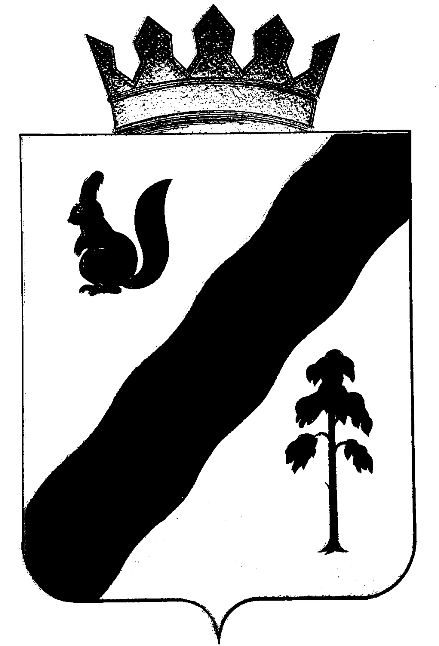 ПОСТАНОВЛЕНИЕАДМИНИСТРАЦИи ГАЙНСКОГО МУНИЦИПАЛЬНОГО ОКРУГАПЕРМСКОГО КРАЯ	В связи с приведением муниципальных правовых актов в соответствие с действующим законодательством,Администрация Гайнского муниципального округа ПОСТАНОВЛЯЕТ:Внести в постановление администрации Гайнского муниципального района от 19.12.2019 № 688-245-01-08 «Об утверждении муниципальной адресной программы «Переселение граждан из аварийного жилищного фонда» следующие изменения:1.1. В Паспорт программы «Объемы и источники финансирования Программы» изложить в следующей редакции:1.2.1.4. Мероприятия и объем ресурсного обеспечения Программы изложить в следующей редакции:2. Настоящее постановление вступает в силу со дня подписания и подлежит размещению на официальном сайте администрации Гайнского муниципального округа.Глава муниципального округа―глава администрацииГайнского муниципального округа                             Е.Г. ШалгинскихПОЯСНИТЕЛЬНАЯ ЗАПИСКАК постановлению администрации Гайнского муниципального района 	Внесение изменений в муниципальную программу «Переселение граждан из аварийного жилищного фонда Гайнского муниципального округа Пермского края на 2020-2022 годы» связано с необходимостью корректировки расселяемых квадратных метров, увеличение расселяемой площади жилых помещений на 3,3 кв.м.. Изменения внесены: в п.1.2. и п.1.3. в частности по мероприятию: п. Серебрянка, ул. Гагарина, д. 7 в объеме 43,7 кв.м. (квартира №1 площадью 43,2 кв.м. выбыла с программы в связи расторжением договора соц. найма, площадь квартиры №2 увеличилась 0,5 кв.м. согласно договора соц. найма); п. Касимовка, ул. Гайнская, д.5 в объеме 142 кв.м.(площадь квартиры №1 увеличилась на 6 кв.м., квартиры №2 увеличилась на 6 кв.м. согласно договора соц. найма); п. Верхняя Старица, ул. Матросова, д.20 в объеме 140 кв.м.(площадь квартиры №1 увеличилась на 6 кв.м., квартиры №2 увеличилась на 6 кв.м., квартиры №3 увеличилась на 6 кв.м., квартиры №4 увеличилась на 6 кв.м. согласно договора соц. найма);  д. Иванчино, ул. Молодежная, д.10 в объеме 125 кв.м.(площадь квартиры №1 увеличилась на 1,25 кв.м., квартиры №2 увеличилась на 1,25 кв.м., квартиры №3 увеличилась на 1,25 кв.м., квартиры №4 увеличилась на 1,25 кв.м. согласно договора соц. найма); д. Иванчино, ул. Колхозная, д.1 в объеме 125 кв.м.(площадь квартиры №1 увеличилась на 1,25 кв.м., квартиры №2 увеличилась на 1,25 кв.м., квартиры №3 увеличилась на 2,5 кв.м.);  Глава муниципального округа ―глава администрацииГайнского муниципального округа                             Е.Г. Шалгинских31.05.2021№ 434СредстваФонда (95%)тыс.руб.Средства бюджета Пермскогокрая (5%) тыс.руб.Итого, тыс. руб.2020 год2 640 699,80138 984,202 779 684,002021 год47 640 409,332 507 389,9750 147 799,30Всего:50 281 109,132 646 374,1752 927 483,30План реализации мероприятий по переселению граждан из аварийного жилищного фонда, признанного таковым до 1 января 2017 года, по способам переселения изложить в следующей редакции:План реализации мероприятий по переселению граждан из аварийного жилищного фонда, признанного таковым до 1 января 2017 года, по способам переселения изложить в следующей редакции:План реализации мероприятий по переселению граждан из аварийного жилищного фонда, признанного таковым до 1 января 2017 года, по способам переселения изложить в следующей редакции:План реализации мероприятий по переселению граждан из аварийного жилищного фонда, признанного таковым до 1 января 2017 года, по способам переселения изложить в следующей редакции:План реализации мероприятий по переселению граждан из аварийного жилищного фонда, признанного таковым до 1 января 2017 года, по способам переселения изложить в следующей редакции:План реализации мероприятий по переселению граждан из аварийного жилищного фонда, признанного таковым до 1 января 2017 года, по способам переселения изложить в следующей редакции:План реализации мероприятий по переселению граждан из аварийного жилищного фонда, признанного таковым до 1 января 2017 года, по способам переселения изложить в следующей редакции:План реализации мероприятий по переселению граждан из аварийного жилищного фонда, признанного таковым до 1 января 2017 года, по способам переселения изложить в следующей редакции:План реализации мероприятий по переселению граждан из аварийного жилищного фонда, признанного таковым до 1 января 2017 года, по способам переселения изложить в следующей редакции:План реализации мероприятий по переселению граждан из аварийного жилищного фонда, признанного таковым до 1 января 2017 года, по способам переселения изложить в следующей редакции:План реализации мероприятий по переселению граждан из аварийного жилищного фонда, признанного таковым до 1 января 2017 года, по способам переселения изложить в следующей редакции:План реализации мероприятий по переселению граждан из аварийного жилищного фонда, признанного таковым до 1 января 2017 года, по способам переселения изложить в следующей редакции:План реализации мероприятий по переселению граждан из аварийного жилищного фонда, признанного таковым до 1 января 2017 года, по способам переселения изложить в следующей редакции:План реализации мероприятий по переселению граждан из аварийного жилищного фонда, признанного таковым до 1 января 2017 года, по способам переселения изложить в следующей редакции:План реализации мероприятий по переселению граждан из аварийного жилищного фонда, признанного таковым до 1 января 2017 года, по способам переселения изложить в следующей редакции:План реализации мероприятий по переселению граждан из аварийного жилищного фонда, признанного таковым до 1 января 2017 года, по способам переселения изложить в следующей редакции:План реализации мероприятий по переселению граждан из аварийного жилищного фонда, признанного таковым до 1 января 2017 года, по способам переселения изложить в следующей редакции:План реализации мероприятий по переселению граждан из аварийного жилищного фонда, признанного таковым до 1 января 2017 года, по способам переселения изложить в следующей редакции:№ п/пНаименование муниципального образованияВсего расселяемая площадь жилых помещенийРасселение в рамках программы, не связанное с приобретением жилых помещений и связанное с приобретением жилых помещений без использования бюджетных средствРасселение в рамках программы, не связанное с приобретением жилых помещений и связанное с приобретением жилых помещений без использования бюджетных средствРасселение в рамках программы, не связанное с приобретением жилых помещений и связанное с приобретением жилых помещений без использования бюджетных средствРасселение в рамках программы, не связанное с приобретением жилых помещений и связанное с приобретением жилых помещений без использования бюджетных средствРасселение в рамках программы, не связанное с приобретением жилых помещений и связанное с приобретением жилых помещений без использования бюджетных средствРасселение в рамках программы, связанное с приобретением жилых помещений за счет бюджетных средствРасселение в рамках программы, связанное с приобретением жилых помещений за счет бюджетных средствРасселение в рамках программы, связанное с приобретением жилых помещений за счет бюджетных средствРасселение в рамках программы, связанное с приобретением жилых помещений за счет бюджетных средствРасселение в рамках программы, связанное с приобретением жилых помещений за счет бюджетных средствРасселение в рамках программы, связанное с приобретением жилых помещений за счет бюджетных средствРасселение в рамках программы, связанное с приобретением жилых помещений за счет бюджетных средствРасселение в рамках программы, связанное с приобретением жилых помещений за счет бюджетных средствРасселение в рамках программы, связанное с приобретением жилых помещений за счет бюджетных средствРасселение в рамках программы, связанное с приобретением жилых помещений за счет бюджетных средствРасселение в рамках программы, связанное с приобретением жилых помещений за счет бюджетных средств№ п/пНаименование муниципального образованияВсего расселяемая площадь жилых помещенийВсего:в том числе:в том числе:в том числе:в том числе:Всего:Всего:Всего:в том числе:в том числе:в том числе:в том числе:в том числе:в том числе:в том числе:в том числе:№ п/пНаименование муниципального образованияВсего расселяемая площадь жилых помещенийВсего:Выкуп жилых помещений у собственниковВыкуп жилых помещений у собственниковДоговор о развитии застроенной территорииПереселение в свободный жилищный фондВсего:Всего:Всего:Строительство домовСтроительство домовПриобретение жилых помещений у застройщиков, в т.ч.:Приобретение жилых помещений у застройщиков, в т.ч.:Приобретение жилых помещений у застройщиков, в т.ч.:Приобретение жилых помещений у застройщиков, в т.ч.:Приобретение жилых помещений у лиц, не являющихся застройщикамиПриобретение жилых помещений у лиц, не являющихся застройщиками№ п/пНаименование муниципального образованияВсего расселяемая площадь жилых помещенийВсего:Выкуп жилых помещений у собственниковВыкуп жилых помещений у собственниковДоговор о развитии застроенной территорииПереселение в свободный жилищный фондВсего:Всего:Всего:Строительство домовСтроительство домовв строящихся домахв строящихся домахв домах, введенных в эксплуатациюв домах, введенных в эксплуатациюПриобретение жилых помещений у лиц, не являющихся застройщикамиПриобретение жилых помещений у лиц, не являющихся застройщиками№ п/пНаименование муниципального образованияВсего расселяемая площадь жилых помещенийРасселяемая площадьРасселяемая площадьСтоимостьРасселяемая площадьРасселяемая площадьРасселяемая площадьПриобретаемая площадьСтоимостьПриобретаемая площадьСтоимостьПриобретаемая площадьСтоимостьПриобретаемая площадьСтоимостьПриобретаемая площадьСтоимость№ п/пНаименование муниципального образованиякв. мкв. мкв. мруб.кв.мкв.мкв. мкв. мруб.кв. мруб.кв. мруб.кв. мруб.кв. мруб.12345678910111213141516171819Всего по программе переселения, в рамках которой предусмотрено финансирование за счет средств Фонда. в т.ч.:Всего по программе переселения, в рамках которой предусмотрено финансирование за счет средств Фонда. в т.ч.:1 431,700,00157,401 752 724,000,000,001 274,301 274,3051 174 759,301 224,6050 147 799,300,000,001 224,6050 147 799,3049,701 026 960,00Итого по Гайнскому муниципальному округу по этапу 2020 годаИтого по Гайнскому муниципальному округу по этапу 2020 года207,10,00157,401 752 724,000,000,0049,7049,701 026 960,000,000,000,000,000,000,0049,701 026 960,001п. Гайны, ул. Строителей, д. 6207,10,00157,401 752 724,000,000,0049,7049,701 026 960,000,000,000,000,000,000,0049,701 026 960,00Итого по Гайнскому муниципальному округу по этапу 2021 годаИтого по Гайнскому муниципальному округу по этапу 2021 года1 224,600,000,000,000,000,001 224,601 224,6050 147 799,31 224,6050 147 799,300,000,001 224,6050 147 799,300,000,001.п. Гайны, ул. Невского, д. 11254,000,000,000,000,000,00254,00254,0010 429 494,00254,0010 429 494,000,000,00254,0010 429 494,000,000,002.п. Гайны, ул. Строителей, д. 6124,90,000,000,000,000,00124,90124,905 128 518,90124,95 128 518,900,000,00124,95 128 518,900,000,003.п. Сергеевский, ул. Ленина, д. 2120,000,000,000,000,000,00120,00120,004 927 320,00120,004 927 320,000,000,00120,004 927 320,000,000,004.п. Серебрянка, ул. Гагарина, д. 743,700,000,000,000,000,0043,7043,701 794 365,7043,701 794 365,700,000,0043,701 794 365,700,000,005.Касимовка, ул. Гаинская, д. 5142,000,000,000,000,000,00142,00142,005 695 160,70142,005 695 160,700,000,00142,005 695 160,700,000,006.Верхняя Старица, ул. Матросова, д. 20140,000,000,000,000,000,00140,00140,005 748 540,00140,005 748 540,000,000,00140,005 748 540,000,000,006.7.п. Сергеевский, ул. Горького, д. 488,000,000,000,000,000,0088,0088,003 613 368,0088,03 613 368,000,000,0088,03 613 368,000,000,008.п. Сергеевский, ул. Дзержинского, д. 1162,000,000,000,000,000,0062,0062,002 545 782,0062,02 545 782,000,000,0062,02 545 782,000,000,009.д. Иванчино, ул. Молодежная, д. 10125,0  0,000,000,000,000,00125,00125,005 132 625,00125,05 132 625,000,000,00125,05 132 625,000,000,0010.д. Иванчино, ул. Колхозная, д. 1125,00,000,000,000,000,00125,0125,05 132 625,00125,05 132 625,000,000,00125,05 132 625,000,000,001.3. План мероприятий по переселению граждан из аварийного жилищного фонда, признанного таковым до 1 января 2017 года изложить в следующей редакции:1.3. План мероприятий по переселению граждан из аварийного жилищного фонда, признанного таковым до 1 января 2017 года изложить в следующей редакции:1.3. План мероприятий по переселению граждан из аварийного жилищного фонда, признанного таковым до 1 января 2017 года изложить в следующей редакции:1.3. План мероприятий по переселению граждан из аварийного жилищного фонда, признанного таковым до 1 января 2017 года изложить в следующей редакции:1.3. План мероприятий по переселению граждан из аварийного жилищного фонда, признанного таковым до 1 января 2017 года изложить в следующей редакции:1.3. План мероприятий по переселению граждан из аварийного жилищного фонда, признанного таковым до 1 января 2017 года изложить в следующей редакции:1.3. План мероприятий по переселению граждан из аварийного жилищного фонда, признанного таковым до 1 января 2017 года изложить в следующей редакции:1.3. План мероприятий по переселению граждан из аварийного жилищного фонда, признанного таковым до 1 января 2017 года изложить в следующей редакции:1.3. План мероприятий по переселению граждан из аварийного жилищного фонда, признанного таковым до 1 января 2017 года изложить в следующей редакции:1.3. План мероприятий по переселению граждан из аварийного жилищного фонда, признанного таковым до 1 января 2017 года изложить в следующей редакции:1.3. План мероприятий по переселению граждан из аварийного жилищного фонда, признанного таковым до 1 января 2017 года изложить в следующей редакции:1.3. План мероприятий по переселению граждан из аварийного жилищного фонда, признанного таковым до 1 января 2017 года изложить в следующей редакции:1.3. План мероприятий по переселению граждан из аварийного жилищного фонда, признанного таковым до 1 января 2017 года изложить в следующей редакции:1.3. План мероприятий по переселению граждан из аварийного жилищного фонда, признанного таковым до 1 января 2017 года изложить в следующей редакции:№ п/пНаименование муниципального образованияЧисло жителей, планируемых к переселениюКоличество расселяемых жилых помещенийКоличество расселяемых жилых помещенийКоличество расселяемых жилых помещенийРасселяемая площадь жилых помещенийРасселяемая площадь жилых помещенийРасселяемая площадь жилых помещенийИсточники финансирования программыИсточники финансирования программыИсточники финансирования программыИсточники финансирования программы№ п/пНаименование муниципального образованияЧисло жителей, планируемых к переселениюВсегов том числев том числеВсегов том числев том числеВсего:в том числе:в том числе:в том числе:№ п/пНаименование муниципального образованияЧисло жителей, планируемых к переселениюВсегоСобственность гражданМуниципальная собственностьВсегособственность гражданмуниципальная собственностьВсего:за счет средств Фондаза счет средств бюджета субъекта Российской Федерацииза счет средств местного бюджета№ п/пНаименование муниципального образованиячел.Ед.ед.ед.кв.мкв.мкв.мруб.руб.руб.руб.12345678910111213Всего по программе переселения, в рамках которой предусмотрено финансирование за счет средств Фонда, в т.ч.:Всего по программе переселения, в рамках которой предусмотрено финансирование за счет средств Фонда, в т.ч.:88374331 431,70157,401 274,3052 927 483,3050 281 109,132 646 374,170,00Итого по Гайнскому муниципальному округу по этапу 2020 годаИтого по Гайнскому муниципальному округу по этапу 2020 года9541207,1157,4049,72 779 684,002 640 699,80138 984,200,001.п. Гайны, ул. Строителей, д. 69541207,1157,4049,72 779 684,002 640 699,80138 984,200,00Итого по Гайнскому муниципальному округу по этапу 2021 годаИтого по Гайнскому муниципальному округу по этапу 2021 года 79320321 224,600,001 224,6050 147 799,3047 640 409,332 507 389,970,001п. Гайны, ул. Невского, д. 1116707254,000,00254,0010 429 494,009 908 019,30521 474,700,002.п. Гайны, ул. Строителей, д. 66303124,900,00124,905 128 518,904 872 092,96256 425,940,003.п. Сергеевский, ул. Ленина, д.27404120,000,00120,00 4 927 320,004 680 954,00246 366,000,004.п. Серебрянка, ул. Гагарина, д. 7210143,700,0043,701 794 365,701 704 647,4189 718,290,005.Касимовка, ул. Гаинская, д. 52202142,000,00142,005 695 160,705 410 402,66284 758,040,006.Верхняя Старица, ул. Матросова, д. 2011404140,000,00140,005 748 540,005 461 113,00287 427,000,007.п. Сергеевский, ул. Дзержинского, д. 11720262,000,0062,002 545 782,002 418 492,90127 289,100,008.п. Сергеевский, ул. Горького, д. 4740488,000,0088,003 613 368,003 432 699,60180 668,400,009.д. Иванчино, ул. Молодежная, д. 1013202125,000,00125,005 132 625,004 875 993,75256 631,250,0010.д. Иванчино, ул. Колхозная, д. 18303125,000,00125,005 132 625,004 875 993,75256 631,250,00Наименование мероприятия2020 год2021 годИтого:Муниципальная адресная программа «Переселение граждан из аварийного жилищного фонда Гайнского муниципального округа Пермского края на 2020-2022 годы»Муниципальная адресная программа «Переселение граждан из аварийного жилищного фонда Гайнского муниципального округа Пермского края на 2020-2022 годы»Муниципальная адресная программа «Переселение граждан из аварийного жилищного фонда Гайнского муниципального округа Пермского края на 2020-2022 годы»Муниципальная адресная программа «Переселение граждан из аварийного жилищного фонда Гайнского муниципального округа Пермского края на 2020-2022 годы»1.Основное мероприятие «Реализация мероприятий по обеспечению устойчивого сокращения непригодного для проживания жилищного фонда»2 779 684,0050 147 799,3052 927 483,301.1.Реализация мероприятий по обеспечению устойчивого сокращения непригодного для проживания жилищного фонда средства Фонда содействия реформированию ЖКХ)2 640 699,8047 640 409,3350 281 109,131.2.Реализация мероприятий по обеспечению устойчивого сокращения непригодного для проживания жилищного фонда (средства бюджета Пермского края).138 984,202 507 389,972 646 374,17Итого:2 779 684,0050 147 799,3052 927 483,30О внесении изменений в постановление администрации Гайнского муниципального района от 19.12.2019 №688-245-01-08 «Об утверждении муниципальной адресной программы «Переселение граждан из аварийного жилищного фонда Гайнского муниципального округа Пермского края на 2020-2022 годы»